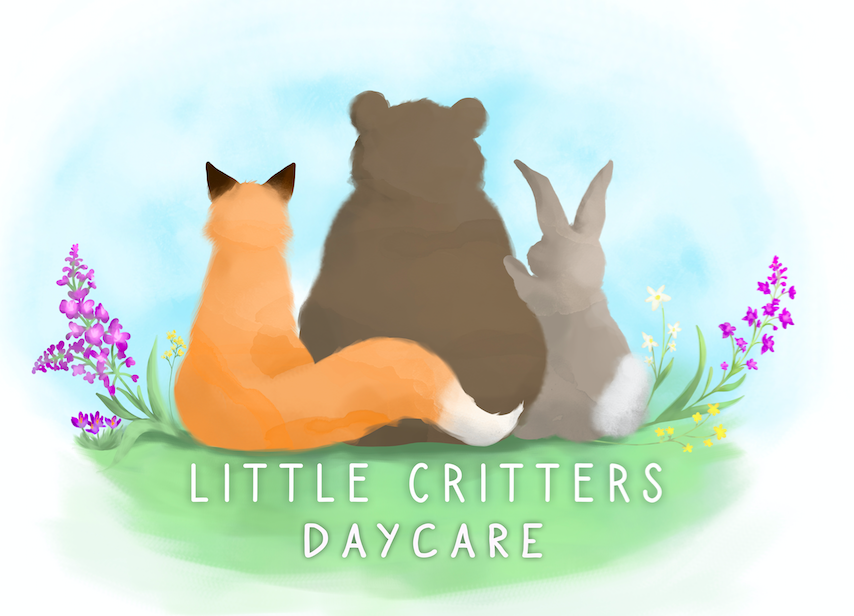 We are looking to hire an On-call EducatorThis position: - Provides an introduction to the field- Allows for flexible hours/scheduling- Does not require the successful applicant to continue education in ECE- Works closely with ECEs to provide fun, inclusive, and engaging opportunities for children For more information or to submit your resume and cover letter, you can contact us at: yukoncritters@gmail.comFollow us on Facebook @ LC Daycare 